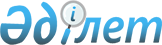 О передаче Государственного учреждения "Республиканская казахская средняя специализированная музыкальная школа-интернат для одаренных детей имени А. Жубанова" Министерства образования и науки Республики Казахстан в коммунальную собственность города АлматыПостановление Правительства Республики Казахстан от 29 декабря 2006 года N 1324.
      В соответствии с постановлением Правительства Республики Казахстан от 22 января 2003 года  N 81  "Об утверждении Правил передачи государственного имущества из одного вида государственной собственности в другой" Правительство Республики Казахстан  ПОСТАНОВЛЯЕТ: 
      1. Передать Государственное учреждение "Республиканская казахская средняя специализированная музыкальная школа-интернат для одаренных детей имени А. Жубанова" Министерства образования и науки Республики Казахстан (далее - учреждение), как имущественный комплекс, в коммунальную собственность города Алматы. 
      2. Министерству образования и науки Республики Казахстан, Комитету государственного имущества и приватизации Министерства финансов Республики Казахстан и акиму города Алматы в установленном законодательством порядке осуществить организационные мероприятия по приему-передаче указанного в пункте 1 настоящего постановления учреждения. 
      3. Внести в некоторые решения Правительства Республики Казахстан следующие изменения: 
      1) утратил силу постановлением Правительства РК от 19.08.2022 № 581;

      2) утратил силу - постановлением Правительства РК от 15.04.2008  N 339 . 

      Сноска. Пункт 3 с изменениями, внесенными   постановлением Правительства РК от 15.04.2008  N 339 ; от 19.08.2022 № 581. 


      4. Настоящее постановление вводится в действие с 1 января 2007 года. 
					© 2012. РГП на ПХВ «Институт законодательства и правовой информации Республики Казахстан» Министерства юстиции Республики Казахстан
				
Исполняющий обязанности  
Премьер-Министра  
Республики Казахстан  